Entrepreneurial Career Workshop(Girişimci Kariyer Atölyesi)Çok başarılı bir İş Sağlığı ve Güvenliği Semineri daha gerçekleştirildi. Emeği geçen herkese teşekkür ederiz.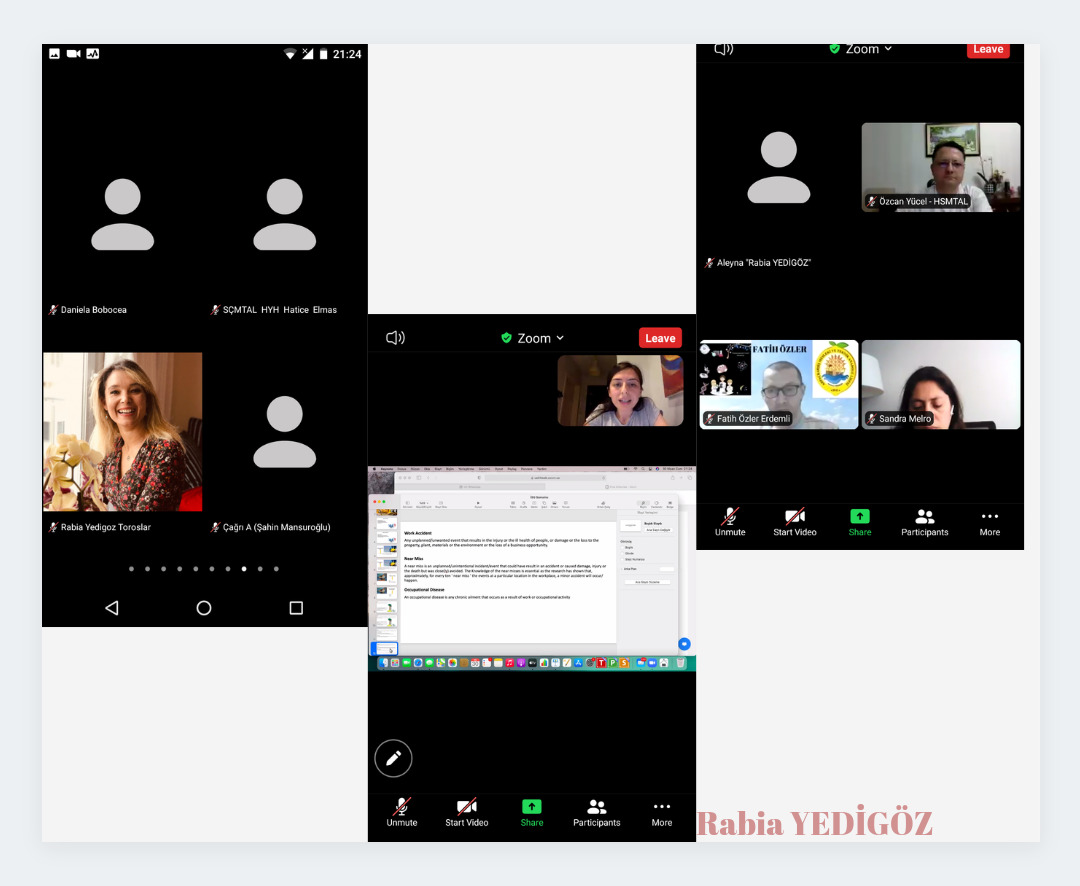 